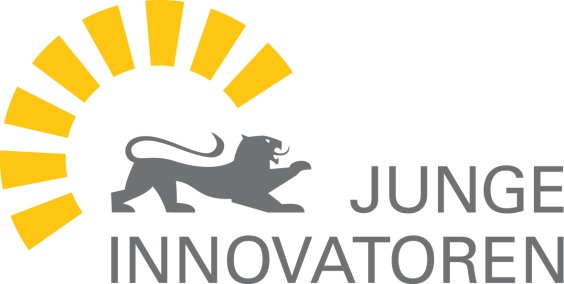 Antrag auf Förderung durch das Programm „Junge Innovatoren“ 2023AkronymTitel des ProjektsGeplanter ProjektstartKurzbeschreibungAntragsteil AA.1 Vorstellung der Gründerin bzw. des Gründers bzw. des Gründungsteams[ca. 1 Seite: z. B. Aufgabenverteilung, Kompetenzen, Erfahrungen (dieser Hinweis kann wie alle Hinweise in eckigen Klammern zu den einzelnen Punkten von Antragsteil A in der eingereichten Version gelöscht werden)]A.2 Erläuterungen zum GründungsvorhabenA.2a Produkt/Verfahren/Dienstleistung[ca. 1 Seite: Bitte erläutern Sie hier kurz das dem Gründungsvorhaben zu Grunde liegende Produkt bzw. Geschäftsmodell (bzw. die Kombination von beidem). Gehen Sie dabei auch auf die bereits erfolgten wissenschaftlichen und unternehmerischen Vorarbeiten (z. B. Sicherung der Schutzrechte) ein. Führen Sie bitte weiterhin aus, welchen Nutzen / Mehrwert das dem Gründungsvorhaben zu Grunde liegende Produkt / Geschäftsmodell dem Kunden bieten soll.]A.2b Markt / Vertriebskanäle / Schlüsselpartner[ca. 1 Seite: Bitte gehen Sie hier kurz auf folgende Fragen ein: Welche Zielgruppe bzw. welcher Zielmarkt wird adressiert? Gibt es vergleichbare Produkte oder Services von Wettbewerbern? Wer sind Ihre wichtigsten Kundinnen und Kunden sowie die zentralen Schlüsselpartner (z. B. Lieferanten oder Produzenten)? Gibt es zu diesen Abhängigkeitsbeziehungen? Über welche Vertriebskanäle wollen Sie Ihre Kundinnen und Kunden erreichen?]A.2c Schlüsselressourcen[ca. 1 Seite: Bitte gehen Sie hier kurz auf folgende Fragen ein: Welche Ressourcen bzw. welche Infrastruktur wird benötigt, um das dem Gründungsvorhaben zu Grunde liegende Produkt bzw. Geschäftsmodell anbieten zu können? Auf welchen Ressourcen baut Ihr Wertversprechen auf?]A.2d Einnahmequellen / Kostenstruktur[ca. 1 Seite: Bitte gehen Sie hier kurz auf folgende Fragen ein: Welche Preismodelle und -strategien sind für Ihr Produkt bzw. in Ihrem Geschäftsmodell vorgesehen? Welche Schlüsselressourcen oder Schlüsselaktivitäten sind die wesentlichen Kostenfaktoren? Wie verhält sich Ihre Preiskalkulation im Vergleich zu Mitbewerbern? Wie viel tragen einzelnen Umsatzquellen zum Gesamtumsatz bei?]A.3 Individuelle Informationen[ca. 1 Seite: Hier können Sie ergänzende Informationen zum Gründungsvorhaben oder zum Gründungsteam wie z. B. Informationen zu gewonnenen Preisen oder Auszeichnungen ergänzen. Ebenfalls denkbar wären Hinweise auf bestehende Projektkooperationen oder sonstige Erläuterungen, die dem Jurygremium einen besseren Eindruck von Ihrem innovativen Produkt bzw. Ihrer innovativen Geschäftsidee vermitteln können.]Antragsteil BB.1 Antragstellende EinrichtungName der Einrichtung:			 Hochschule			 staatlich		 Universität			 privat	 Akademie	 ForschungseinrichtungStraße:	PLZ/Ort:	B.2 Betreuendes/unterstützendes GründungszentrumName der Einrichtung:	Straße:	PLZ/Ort:	Ansprechperson:	Telefon:	E-Mail:	B.3 Mentorin bzw. Mentor, AdministrationName des Instituts:	Straße:	PLZ/Ort:	Name, Vorname:	Telefon/Mobil:	E-Mail:	Administration:	Telefon/Mobil:	E-Mail:	B.4 Informationen zum GründungsteamExistenzgründerin bzw. Existenzgründer AName, Vorname, Titel:	Straße:	PLZ/Ort:	Telefon/Mobil:	E-Mail:	Abschluss:	 Bachelor	 Master 	 Ausbildung	Fachrichtung: 	abgeschlossen am: Wiss. Qualifizierung:	 Promotion	 Habilitation	abgeschlossen am: Wiss. angestellt von/bis:	EXIST-Stipendium von/bis:	Geplante Tarifeinstufung:	Gruppe / Stufe: Existenzgründerin bzw. Existenzgründer BName, Vorname, Titel:	Straße:	PLZ/Ort:	Telefon/Mobil:	E-Mail:	Abschluss:	 Bachelor	 Master 	 Ausbildung	Fachrichtung: 	abgeschlossen am: Wiss. Qualifizierung:	 Promotion	 Habilitation	abgeschlossen am: Wiss. angestellt von/bis:	EXIST-Stipendium von/bis:	Geplante Tarifeinstufung:	Gruppe / Stufe: Existenzgründerin bzw. Existenzgründer CName, Vorname, Titel:	Straße:	PLZ/Ort:	Telefon/Mobil:	E-Mail:	Abschluss:	 Bachelor	 Master 	 Ausbildung	Fachrichtung: 	abgeschlossen am: Wiss. Qualifizierung:	 Promotion	 Habilitation	abgeschlossen am: Wiss. angestellt von/bis:	EXIST-Stipendium von/bis:	Geplante Tarifeinstufung:	Gruppe / Stufe: B.5 SachmittelplanungHinweis: Die Förderung für Sach- und Investitionsmittel ist auf 20.000 € begrenzt, Mehrausgaben sind über Eigenmittel der antragstellenden Einrichtung oder Drittmittel zu finanzieren und deren Verfügbarkeit unter A.3 („Individuelle Informationen“) zu erläutern.B.6a Erklärungen der Gründerin bzw. des GründersIch erkläre hiermit, während der Förderung des Gründungsvorhabens neben der Anstellung an der Hochschule/Forschungseinrichtung/Akademie im Umfang einer halben Stelle keinen weiteren Erwerbstätigkeiten außerhalb meines Gründungsvorhabens nachzugehen und zusätzliche Einkünfte der Hochschule/Forschungseinrichtung/Akademie sowie dem Projektträger zeitnah anzuzeigen. Mir ist bekannt, dass das Vorliegen zusätzlicher Einkünfte, die das Entgelt aus der Anstellung bei der Hochschule/Forschungseinrichtung/Akademie überschreiten, eine Aufhebung des Arbeitsvertrages aufgrund des Wegfalls der Förderbedingungen zur Folge haben kann. Mir ist bekannt, dass sich die Planung, Durchführung und Abrechnung der in Anspruch genommenen Coaching-Leistungen nach den in den FAQ beschriebenen Rahmenbedingungen für das Coaching richten müssen. Ein Abweichen hiervon kann u. U. dazu führen, dass ich die entstandenen Mehrkosten selbst tragen muss. Ich werde die Coaching-Planung und Änderungen daran vorab dem Gründungszentrum vorlegen und vom Projektträger genehmigen lassen. Mir ist bekannt, dass ich bei besonders umfangreichem Coaching-Bedarf ggf. einen adäquaten finanziellen Eigenbeitrag zu leisten habe. Ich erkläre mich bereit, bis zu fünf Jahre nach Ende der Förderung jeweils zum 31.12. einen jährlichen Kurzbericht über die Weiterentwicklung des Unternehmens inkl. Angaben zu Umfirmierungen, Adressänderungen sowie Veränderungen der Gesellschafteranteile oder Insolvenz an das MWK zu senden.Ort, Datum						Unterschrift (Existenzgründerin bzw. Existenzgründer A)Ort, Datum						Unterschrift (Existenzgründerin bzw. Existenzgründer B)Ort, Datum						Unterschrift (Existenzgründerin bzw. Existenzgründer C)B.6b Erklärungen der antragstellenden EinrichtungWir erklärendie Richtigkeit und Vollständigkeit der Angaben im Antragdass mit dem Vorhaben noch nicht begonnen wurdedass keine Personalmittel für Stellen beantragt werden, die durch öffentliche Haushalte finanziert sinddass bei Mehrausgaben über die bewilligten Mittel hinaus Eigenmittel für das Projekt zur Verfügung stehendass für dieses oder ein inhaltlich ähnliches Vorhaben keine finanzielle Förderung bei einer anderen Stelle beantragt wurde oder, sofern eine Förderung beantragt wurde, nennen Sie bitte den Namen des Förderprogramms sowie ggf. den Status bzw. das Ergebnis der Antragstellung: dass dem Fördermittelgeber durch das Projekt keine Folgeausgaben entstehendass das Projekt im nicht-wirtschaftlichen Bereich durchgeführt wirddass die Angabe von personenbezogenen Daten im Antrag mit dem Einverständnis der Betroffenen erfolgt istder Existenzgründerin bzw. dem Existenzgründer einen ganztags nutzbaren Arbeitsplatz zur Verfügung zu stellen und hierfür entstehende Kosten zu übernehmender Existenzgründerin bzw. dem Existenzgründer die Benutzung der Werkstätten, Laboratorien, Rechenzentren und sonstigen Einrichtungen und Ressourcen für die Entwicklungsarbeiten für die Dauer der Förderung zu genehmigendass schutzrechtsfähige Erfindungen, die unter Beteiligung der Existenzgründerin bzw. des Existenzgründers im Förderzeitraum entstehen und an denen die Hochschule Rechtsinhaberschaft erlangt, dem Gründungsvorhaben/Unternehmen der Existenzgründerin bzw. des Existenzgründers zur Verfügung gestellt werdendass ein Arbeitsverhältnis der Existenzgründerin bzw. des Existenzgründers an einer Hochschule in Baden-Württemberg vorliegt, bzw. ein Hochschulabschluss, ein Arbeitsverhältnis nicht länger als fünf Jahre oder ein EXIST-Stipendium nicht länger als zwei Jahre zurückliegtdass im Fall der Förderung im Rahmen von „Junge Innovatoren“ kein unbefristetes Beschäftigungsverhältnis mit der Existenzgründerin bzw. dem Existenzgründer entstehtdass sich die geförderten Existenzgründerinnen und Existenzgründer ausschließlich auf ihr Gründungsvorhaben konzentrieren können und nicht in zusätzliche Aufgaben der Forschung und Lehre eingebunden werdendass bei der Beauftragung der Coaching-Maßnahmen und der Sachmittelverwendung das Vergaberecht beachtet wirddass bei der Überlassung von Eigentum der Hochschule (z. B. aus den Sachmitteln beschaffte Materialien etc.) an die Existenzgründerinnen bzw. Existenzgründer nach erfolgter Gründung eines Unternehmens die Einhaltung des Beihilferechts beachtet wirddass wir mit der Prüfung des Antrags durch Gutachterinnen bzw. Gutachter einverstanden sinddass wir einverstanden sind, dass die Daten des Antrags und nach Projektende abzugebender Verwendungsnachweise unter Berücksichtigung der Vorgaben des Landesdatenschutzgesetzes, der Datenschutzgrundverordnung (insb. Artikel 6 Absatz 1 DSGVO) und zugehöriger Rechtsvorschriften elektronisch verarbeitet und im Rahmen der Aufgaben des Empfängers verwendet werden und wir alle am Projekt beteiligten Personen darüber informiert und deren schriftliches Einverständnis eingeholt haben. Einer eventuellen Veröffentlichung der Rahmendaten des Projekts im Bewilligungsfall (Projekttitel, Zuwendungsempfänger, Laufzeit, Fördersumme) im Internet stimmen wir zu. Uns ist bekannt, dass wir unsere Einwilligung jederzeit widerrufen können.Ort, Datum			rechtsverbindliche Unterschrift,			Stempel der antragstellenden EinrichtungAllgemeiner Hinweis: Der Antrag ist als ungeschütztes PDF-Dokument einzureichen.Material/InvestitionBeschreibung/BegründungKosten (€)Summe: